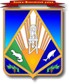 МУНИЦИПАЛЬНОЕ ОБРАЗОВАНИЕХАНТЫ-МАНСИЙСКИЙ РАЙОНХанты-Мансийский автономный округ – ЮграАДМИНИСТРАЦИЯ ХАНТЫ-МАНСИЙСКОГО РАЙОНАП О С Т А Н О В Л Е Н И Еот 03.12.2012                                                                                                    № 288г. Ханты-МансийскО внесении изменений в постановление администрации Ханты-Мансийского района от 14 октября 2010 года № 156	Руководствуясь постановлением администрации Ханты-Мансийского района от 22 марта 2012 года № 53 «О целевых программах Ханты-Мансийского района», в  целях создания благоприятных условий для устойчивого развития агропромышленного комплекса  Ханты-Мансийского района:	1. Внести в приложение к постановлению администрации Ханты-Мансийского района от 14 октября 2010 года № 156 «Об утверждении долгосрочной целевой программы «Комплексное развитие агропромышленного комплекса Ханты-Мансийского района на 2011-          2013 годы» (далее – Программа) следующие изменения:	1.1. В разделе «Паспорт Программы» строку «Объемы и источники финансирования» изложить в новой редакции:«	».	1.2. Приложение 2 к Программе изложить в новой редакции согласно приложению  к настоящему постановлению.	2. Комитету по финансам администрации Ханты-Мансийского района (Горелик Т.Ю.) внести  изменения в решение  Думы Ханты-Мансийского района «О бюджете Ханты-Мансийского района на 2012 год и плановый период 2013 и 2014 годов».	3. Опубликовать настоящее постановление в газете «Наш район» и разместить на официальном сайте  администрации Ханты-Мансийского района.	4. Настоящее постановление вступает в силу после его официального опубликования (обнародования).	5. Контроль за выполнением постановления возложить на первого заместителя главы администрации Ханты-Мансийского района.Глава администрацииХанты-Мансийского района                                                               В.Г.Усманов Приложение к постановлению администрации Ханты-Мансийского района от 03.12.2012  № 288«Приложение 2 к  ПрограммеОсновные программные мероприятия          ».Объемы и источники финансирования общий объем финансирования Программы на 2011-2013 годы – 701 204,6 тыс. рублей, в том числе:бюджет района – 35 500 тыс. рублей;	бюджет автономного округа – 230 654,6 тыс. рублей;внебюджетные источники  – 435 050 тыс. рублей.№п/пМероприятия ПрограммыМуниципаль-ный заказчикИсточники финансиро-ванияФинансовые затраты на реализацию(тыс. рублей)Финансовые затраты на реализацию(тыс. рублей)Финансовые затраты на реализацию(тыс. рублей)Финансовые затраты на реализацию(тыс. рублей)Исполнители ПрограммыИсполнители Программы№п/пМероприятия ПрограммыМуниципаль-ный заказчикИсточники финансиро-ванияИсполнители ПрограммыИсполнители Программы№п/пМероприятия ПрограммыМуниципаль-ный заказчикИсточники финансиро-ваниявсегов том числе:в том числе:в том числе:Исполнители ПрограммыИсполнители Программы№п/пМероприятия ПрограммыМуниципаль-ный заказчикИсточники финансиро-ваниявсего2011год2012год2013год1234567899Цель: Эффективное использование сельскохозяйственного потенциала района, направленное на создание дополнительных рабочих мест в приоритетном для экономики агропромышленном секторе на среднесрочную перспективу посредством создания условий для организации обрабатывающих производств, развития заготовительной деятельности и реализации продукцииЦель: Эффективное использование сельскохозяйственного потенциала района, направленное на создание дополнительных рабочих мест в приоритетном для экономики агропромышленном секторе на среднесрочную перспективу посредством создания условий для организации обрабатывающих производств, развития заготовительной деятельности и реализации продукцииЦель: Эффективное использование сельскохозяйственного потенциала района, направленное на создание дополнительных рабочих мест в приоритетном для экономики агропромышленном секторе на среднесрочную перспективу посредством создания условий для организации обрабатывающих производств, развития заготовительной деятельности и реализации продукцииЦель: Эффективное использование сельскохозяйственного потенциала района, направленное на создание дополнительных рабочих мест в приоритетном для экономики агропромышленном секторе на среднесрочную перспективу посредством создания условий для организации обрабатывающих производств, развития заготовительной деятельности и реализации продукцииЦель: Эффективное использование сельскохозяйственного потенциала района, направленное на создание дополнительных рабочих мест в приоритетном для экономики агропромышленном секторе на среднесрочную перспективу посредством создания условий для организации обрабатывающих производств, развития заготовительной деятельности и реализации продукцииЦель: Эффективное использование сельскохозяйственного потенциала района, направленное на создание дополнительных рабочих мест в приоритетном для экономики агропромышленном секторе на среднесрочную перспективу посредством создания условий для организации обрабатывающих производств, развития заготовительной деятельности и реализации продукцииЦель: Эффективное использование сельскохозяйственного потенциала района, направленное на создание дополнительных рабочих мест в приоритетном для экономики агропромышленном секторе на среднесрочную перспективу посредством создания условий для организации обрабатывающих производств, развития заготовительной деятельности и реализации продукцииЦель: Эффективное использование сельскохозяйственного потенциала района, направленное на создание дополнительных рабочих мест в приоритетном для экономики агропромышленном секторе на среднесрочную перспективу посредством создания условий для организации обрабатывающих производств, развития заготовительной деятельности и реализации продукцииЦель: Эффективное использование сельскохозяйственного потенциала района, направленное на создание дополнительных рабочих мест в приоритетном для экономики агропромышленном секторе на среднесрочную перспективу посредством создания условий для организации обрабатывающих производств, развития заготовительной деятельности и реализации продукцииЦель: Эффективное использование сельскохозяйственного потенциала района, направленное на создание дополнительных рабочих мест в приоритетном для экономики агропромышленном секторе на среднесрочную перспективу посредством создания условий для организации обрабатывающих производств, развития заготовительной деятельности и реализации продукцииЗадача 1.    Поддержка сельскохозяйственного производстваЗадача 1.    Поддержка сельскохозяйственного производстваЗадача 1.    Поддержка сельскохозяйственного производстваЗадача 1.    Поддержка сельскохозяйственного производстваЗадача 1.    Поддержка сельскохозяйственного производстваЗадача 1.    Поддержка сельскохозяйственного производстваЗадача 1.    Поддержка сельскохозяйственного производстваЗадача 1.    Поддержка сельскохозяйственного производстваЗадача 1.    Поддержка сельскохозяйственного производстваЗадача 1.    Поддержка сельскохозяйственного производстваФинансовая поддержкаФинансовая поддержкаФинансовая поддержкаФинансовая поддержкаФинансовая поддержкаФинансовая поддержкаФинансовая поддержкаФинансовая поддержкаФинансовая поддержкаФинансовая поддержка1.1.Предоставление за счет средств бюджета Ханты-Мансийского района субсидий (грантов) в целях возмещения затрат в связи  с выполнением работ по строительству и реконструкциисельскохозяйственных объектовна территории  Ханты-Мансийскогорайонаадминистрация Ханты-Мансийского районавсего38 1509 25017 65011 250администрация Ханты-Мансийского района(комитет экономической политики, управление по учету и отчетности) – далее администрация районаадминистрация Ханты-Мансийского района(комитет экономической политики, управление по учету и отчетности) – далее администрация района1.1.Предоставление за счет средств бюджета Ханты-Мансийского района субсидий (грантов) в целях возмещения затрат в связи  с выполнением работ по строительству и реконструкциисельскохозяйственных объектовна территории  Ханты-Мансийскогорайонаадминистрация Ханты-Мансийского районабюджет района31 4007 00015 4009 000администрация Ханты-Мансийского района(комитет экономической политики, управление по учету и отчетности) – далее администрация районаадминистрация Ханты-Мансийского района(комитет экономической политики, управление по учету и отчетности) – далее администрация района1.1.Предоставление за счет средств бюджета Ханты-Мансийского района субсидий (грантов) в целях возмещения затрат в связи  с выполнением работ по строительству и реконструкциисельскохозяйственных объектовна территории  Ханты-Мансийскогорайонаадминистрация Ханты-Мансийского районавнебюджетные источники6 7502 2502 2502 250администрация Ханты-Мансийского района(комитет экономической политики, управление по учету и отчетности) – далее администрация районаадминистрация Ханты-Мансийского района(комитет экономической политики, управление по учету и отчетности) – далее администрация района1.2.Приобретение    племенного  крупного рогатого скота, оборудования для цехов по переработке молока, мяса и убойных площадок с его доставкой и монтажомадминистрация Ханты-Мансийского районавсего3 7302 750980администрация районаадминистрация района1.2.Приобретение    племенного  крупного рогатого скота, оборудования для цехов по переработке молока, мяса и убойных площадок с его доставкой и монтажомадминистрация Ханты-Мансийского районабюджет района3 4302 600830администрация районаадминистрация района1.2.Приобретение    племенного  крупного рогатого скота, оборудования для цехов по переработке молока, мяса и убойных площадок с его доставкой и монтажомадминистрация Ханты-Мансийского районавнебюджетные источники300150150администрация районаадминистрация района1.3.Финансовая поддержка субъектов сельского хозяйства  на  компенсацию части затрат на производство и реализацию продукции  животноводства, растениеводства, рыбоводстваадминистрация Ханты-Мансийского районавсего197 029,685 263,5111 766,1администрация районаадминистрация района1.3.Финансовая поддержка субъектов сельского хозяйства  на  компенсацию части затрат на производство и реализацию продукции  животноводства, растениеводства, рыбоводстваадминистрация Ханты-Мансийского районабюджет автономного округа197 029,685 263,5111 766,1администрация районаадминистрация района1.4.Финансовая  поддержка  личных подсобных хозяйств на содержание маточного поголовья животныхадминистрация Ханты-Мансийского районавсего7 7053 640,84 064,2администрация районаадминистрация района1.4.Финансовая  поддержка  личных подсобных хозяйств на содержание маточного поголовья животныхадминистрация Ханты-Мансийского районабюджет автономного округа7 7053 640,84 064,2администрация районаадминистрация района1.5.Финансовая поддержка на  усовершенствование материально-технической базы малых форм хозяйствования (за исключением личных подсобных хозяйств)администрация Ханты-Мансийского районавсего25 9207 981,117 938,9администрация районаадминистрация района1.5.Финансовая поддержка на  усовершенствование материально-технической базы малых форм хозяйствования (за исключением личных подсобных хозяйств)администрация Ханты-Мансийского районабюджет автономного округа25 9207 981,117 938,9администрация районаадминистрация района                                                                                                                Организационные мероприятия                                                                                                                Организационные мероприятия                                                                                                                Организационные мероприятия                                                                                                                Организационные мероприятия                                                                                                                Организационные мероприятия                                                                                                                Организационные мероприятия                                                                                                                Организационные мероприятия                                                                                                                Организационные мероприятия                                                                                                                Организационные мероприятия                                                                                                                Организационные мероприятия1.6.Информационная поддержка инвестиционных проектов, оказание методической помощи в составлении бизнес-планов и технико-экономических обоснований проектовадминистрация Ханты-Мансийского районабез финансированиякомитет экономической политикикомитет экономической политики1.7.Формирование базы данных  крестьянских (фермерских) хозяйств и сельскохозяйственных организаций – получателей муниципальной поддержки*администрация Ханты-Мансийского районабез финансированиякомитет экономической политикикомитет экономической политикиИтого по задаче 1всего272 534,6108 885,4152 399,211 250Итого по задаче 1бюджет автономного округа230 654,696 885,4133 769,2Итого по задаче 1бюджет района34 8309 60016 2309 000Итого по задаче 1внебюджетные источники7 0502 4002 4002 250Задача 2. Развитие традиционных видов деятельности, связанных с заготовкой и переработкой дикоросов, рыбы, овощейЗадача 2. Развитие традиционных видов деятельности, связанных с заготовкой и переработкой дикоросов, рыбы, овощейЗадача 2. Развитие традиционных видов деятельности, связанных с заготовкой и переработкой дикоросов, рыбы, овощейЗадача 2. Развитие традиционных видов деятельности, связанных с заготовкой и переработкой дикоросов, рыбы, овощейЗадача 2. Развитие традиционных видов деятельности, связанных с заготовкой и переработкой дикоросов, рыбы, овощейЗадача 2. Развитие традиционных видов деятельности, связанных с заготовкой и переработкой дикоросов, рыбы, овощейЗадача 2. Развитие традиционных видов деятельности, связанных с заготовкой и переработкой дикоросов, рыбы, овощейЗадача 2. Развитие традиционных видов деятельности, связанных с заготовкой и переработкой дикоросов, рыбы, овощейЗадача 2. Развитие традиционных видов деятельности, связанных с заготовкой и переработкой дикоросов, рыбы, овощейЗадача 2. Развитие традиционных видов деятельности, связанных с заготовкой и переработкой дикоросов, рыбы, овощейФинансовые  мероприятияФинансовые  мероприятияФинансовые  мероприятияФинансовые  мероприятияФинансовые  мероприятияФинансовые  мероприятияФинансовые  мероприятияФинансовые  мероприятияФинансовые  мероприятияФинансовые  мероприятия2.1.Реализация инвестиционного проекта «Строительство птицеводческого предприятия комплексной  яично-мясной   специализации и блока теплиц» в д. Ярки Ханты-Мансийского районаадминистрация Ханты-Мансийского районавсего428 000192 000236 000236 0002.1.Реализация инвестиционного проекта «Строительство птицеводческого предприятия комплексной  яично-мясной   специализации и блока теплиц» в д. Ярки Ханты-Мансийского районаадминистрация Ханты-Мансийского районабюджет автономного округа2.1.Реализация инвестиционного проекта «Строительство птицеводческого предприятия комплексной  яично-мясной   специализации и блока теплиц» в д. Ярки Ханты-Мансийского районаадминистрация Ханты-Мансийского районавнебюджетные средства428 000192 000236 000236 000Организационные  мероприятияОрганизационные  мероприятияОрганизационные  мероприятияОрганизационные  мероприятияОрганизационные  мероприятияОрганизационные  мероприятияОрганизационные  мероприятияОрганизационные  мероприятияОрганизационные  мероприятияОрганизационные  мероприятия2.2.Сотрудничество с ГП «Югралесхоз» в рамках организации на территории района заготовительных пунктов Холдинга по заготовке и частичной переработке дикоросов, картофеля, овощей, рыбыадминистрация Ханты-Мансийского районабез финансированиякомитет экономической политикиИтого по задаче 2всего428 000192 000236 000236 000Итого по задаче 2бюджет автономного округаИтого по задаче 2внебюджетные источники428 000192 000236 000236 000Задача 3. Развитие охотничьего хозяйстваЗадача 3. Развитие охотничьего хозяйстваЗадача 3. Развитие охотничьего хозяйстваЗадача 3. Развитие охотничьего хозяйстваЗадача 3. Развитие охотничьего хозяйстваЗадача 3. Развитие охотничьего хозяйстваЗадача 3. Развитие охотничьего хозяйстваЗадача 3. Развитие охотничьего хозяйстваЗадача 3. Развитие охотничьего хозяйстваЗадача 3. Развитие охотничьего хозяйстваОрганизационные мероприятияОрганизационные мероприятияОрганизационные мероприятияОрганизационные мероприятияОрганизационные мероприятияОрганизационные мероприятияОрганизационные мероприятияОрганизационные мероприятияОрганизационные мероприятияОрганизационные мероприятия3.1.Создание  электронной базы данных об охотничьих ресурсах районаадминистрация Ханты-Мансийского районабез финансированиякомитет экономической политики, департамент имущественных, земельных отношений и природополь-зованиякомитет экономической политики, департамент имущественных, земельных отношений и природополь-зованияЗадача 4.  Создание условий для формирования рынков сбыта продукцииЗадача 4.  Создание условий для формирования рынков сбыта продукцииЗадача 4.  Создание условий для формирования рынков сбыта продукцииЗадача 4.  Создание условий для формирования рынков сбыта продукцииЗадача 4.  Создание условий для формирования рынков сбыта продукцииЗадача 4.  Создание условий для формирования рынков сбыта продукцииЗадача 4.  Создание условий для формирования рынков сбыта продукцииЗадача 4.  Создание условий для формирования рынков сбыта продукцииЗадача 4.  Создание условий для формирования рынков сбыта продукцииЗадача 4.  Создание условий для формирования рынков сбыта продукцииФинансовые мероприятияФинансовые мероприятияФинансовые мероприятияФинансовые мероприятияФинансовые мероприятияФинансовые мероприятияФинансовые мероприятияФинансовые мероприятияФинансовые мероприятияФинансовые мероприятия4.1.Организация и  проведение ярмарок, выставок с целью привлечения покупателей к производимой в районе продукции  и  продвижение  ее на  рынокадминистрация Ханты-Мансийского районавсего400300100администрация районаадминистрация района4.1.Организация и  проведение ярмарок, выставок с целью привлечения покупателей к производимой в районе продукции  и  продвижение  ее на  рынокадминистрация Ханты-Мансийского районабюджет района400300100администрация районаадминистрация района4.2.Организация и проведение конкурса    «Лучшее личное подсобное хозяйство Ханты-Мансийского района»администрация Ханты-Мансийского районавсего200100100администрация районаадминистрация района4.2.Организация и проведение конкурса    «Лучшее личное подсобное хозяйство Ханты-Мансийского района»администрация Ханты-Мансийского районабюджет района200100100администрация районаадминистрация района4.3.Организация и проведение праздника «День работников сельского хозяйства и перерабатывающей промышленности»всего7070администрация районаадминистрация района4.3.Организация и проведение праздника «День работников сельского хозяйства и перерабатывающей промышленности»бюджет района7070администрация районаадминистрация районаОрганизационные мероприятия общего характераОрганизационные мероприятия общего характераОрганизационные мероприятия общего характераОрганизационные мероприятия общего характераОрганизационные мероприятия общего характераОрганизационные мероприятия общего характераОрганизационные мероприятия общего характераОрганизационные мероприятия общего характераОрганизационные мероприятия общего характераОрганизационные мероприятия общего характера4.4.Организация проведения заседаний Совета руководителей           сельскохозяйственных  предприятий и крестьянских (фермерских) хозяйств, Совета руководителей национальных общин и предприятий   при главе  Ханты-Мансийского районаадминистрация Ханты-Мансийского районабез финансированиякомитет экономической политикикомитет экономической политики4.5.Оказание консультационно-информационной поддержки субъектам сельского хозяйстваадминистрация Ханты-Мансийского районабез финансированиякомитет экономической политикикомитет экономической политики4.6.Проведение мониторинга деятельности субъектов сельского хозяйства в целях  определения приоритетных направлений деятельностиадминистрация Ханты-Мансийского районабез финансированиякомитет экономической политикикомитет экономической политики4.7.Подготовка публикаций для средств массовой информации, размещение информации на сайте администрации района, материалов, связанных с развитием сельского хозяйстваадминистрация Ханты-Мансийского районабез финансированиякомитет экономической политикикомитет экономической политикиИтого по задаче 4всего670400270бюджет района670400270Мероприятия, направленные на совершенствование правового регулированияМероприятия, направленные на совершенствование правового регулированияМероприятия, направленные на совершенствование правового регулированияМероприятия, направленные на совершенствование правового регулированияМероприятия, направленные на совершенствование правового регулированияМероприятия, направленные на совершенствование правового регулированияМероприятия, направленные на совершенствование правового регулированияМероприятия, направленные на совершенствование правового регулированияМероприятия, направленные на совершенствование правового регулированияМероприятия, направленные на совершенствование правового регулирования1.Внесение изменений в действующую нормативную правовую базу  Ханты-Мансийского района, связанную с осуществлением функций по созданию условий для развития сельского хозяйстваадминистрация Ханты-Мансийского районабез финансированиякомитет экономической политикикомитет экономической политики2.Подготовка   предложений  в окружные программы, касающиеся развития агропромышленного комплексаадминистрация Ханты-Мансийского районабез финансированиякомитет экономической политикикомитет экономической политикиИтого по Программе средствИтого по Программе средствИтого по Программе средстввсего701 204,6109 285,4344 669,2247 250Итого по Программе средствИтого по Программе средствИтого по Программе средствбюджет автономного округа230 654,696 885,4133 769,2Итого по Программе средствИтого по Программе средствИтого по Программе средствбюджет района35 50010 00016 5009 000Итого по Программе средствИтого по Программе средствИтого по Программе средстввнебюджетные источники435 0502 400194 400238 250